Publicado en Madrid el 16/03/2023 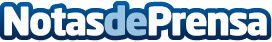 Impasse Adicciones alerta que la edad media del primer consumo de cocaína se produce a los 23 añosSegún el Informe Europeo sobre Drogas (2022), la edad media a la que se produce el primer consumo de cocaína es de 23 años, mientras que la del inicio de tratamientos contra la adicción es de 32; lo que resulta alarmante, sobre todo si se tiene en cuenta que el mayor consumo se produce entre los 15 y los 34 años. Para evitar los problemas que esta droga provoca en el organismo y en el entorno del adicto a largo plazo, el tratamiento temprano se torna fundamental, especialmente en esta etapa de la vidaDatos de contacto:Carla Iulia Lang626675366Nota de prensa publicada en: https://www.notasdeprensa.es/impasse-adicciones-alerta-que-la-edad-media Categorias: Nacional Medicina Sociedad Servicios médicos http://www.notasdeprensa.es